LAYANAN INFORMASI INOVASI GERSIKPemberian ASI Eksklusif berarti bayi selama 6 bulan hanya diberi ASI saja. Kebutuhan energi dan zat gizi lainnya untuk bayi dapat dipenuhi dari ASI. Disamping itu pemberian ASI Ekslusif sampai dengan 6 bulan mengurangi tingkat kematian bayi yang disebabkan berbagai penyakit (diare dan radang paru) dan mempercepat pemulihan bila sakit serta membantu menjalankan kelahiran. Pemberian ASI Eksklusif adalah hak bayi yang sangat terkait dengan komitmen ibu dan dukungan keluarga dan lingkungan sekitar.Pola Pemberian ASI hingga MP-ASI bagi anak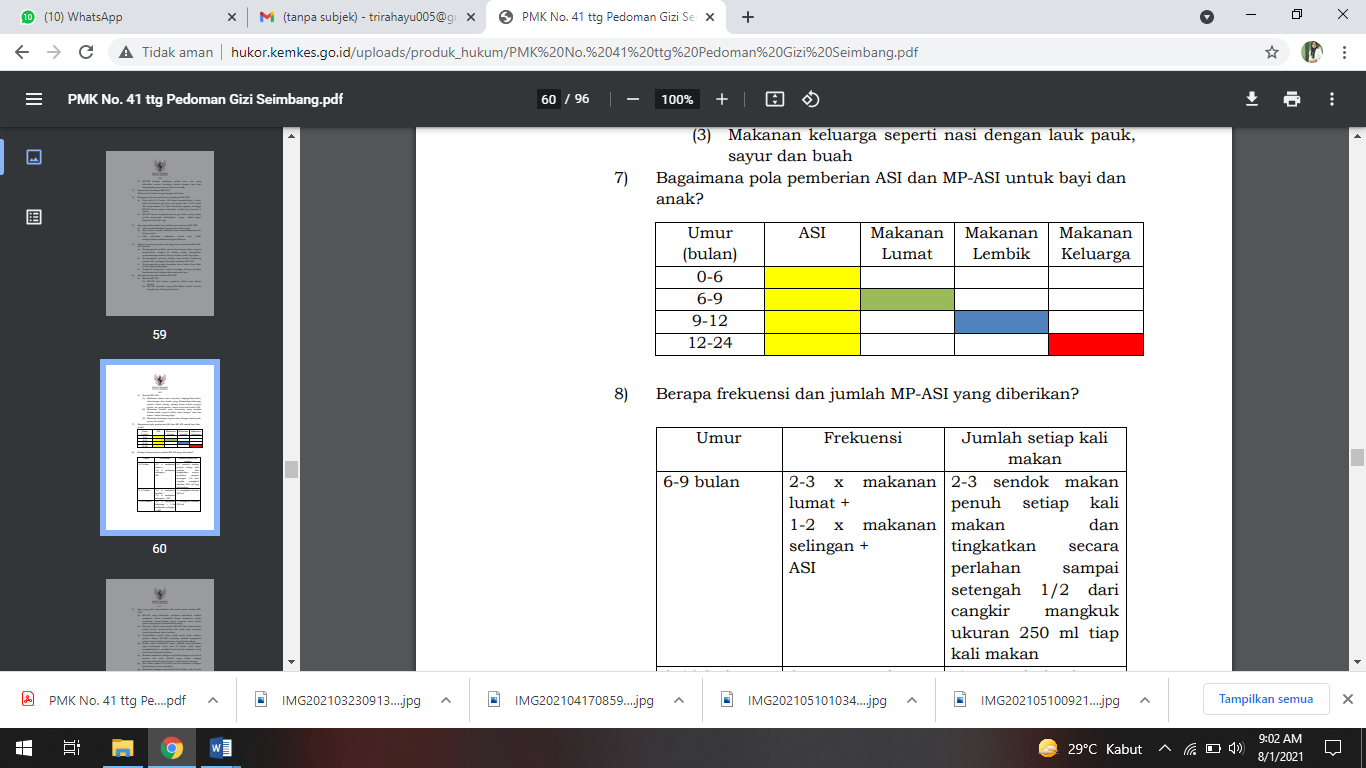 JADWAL KEGIATAN GERSIK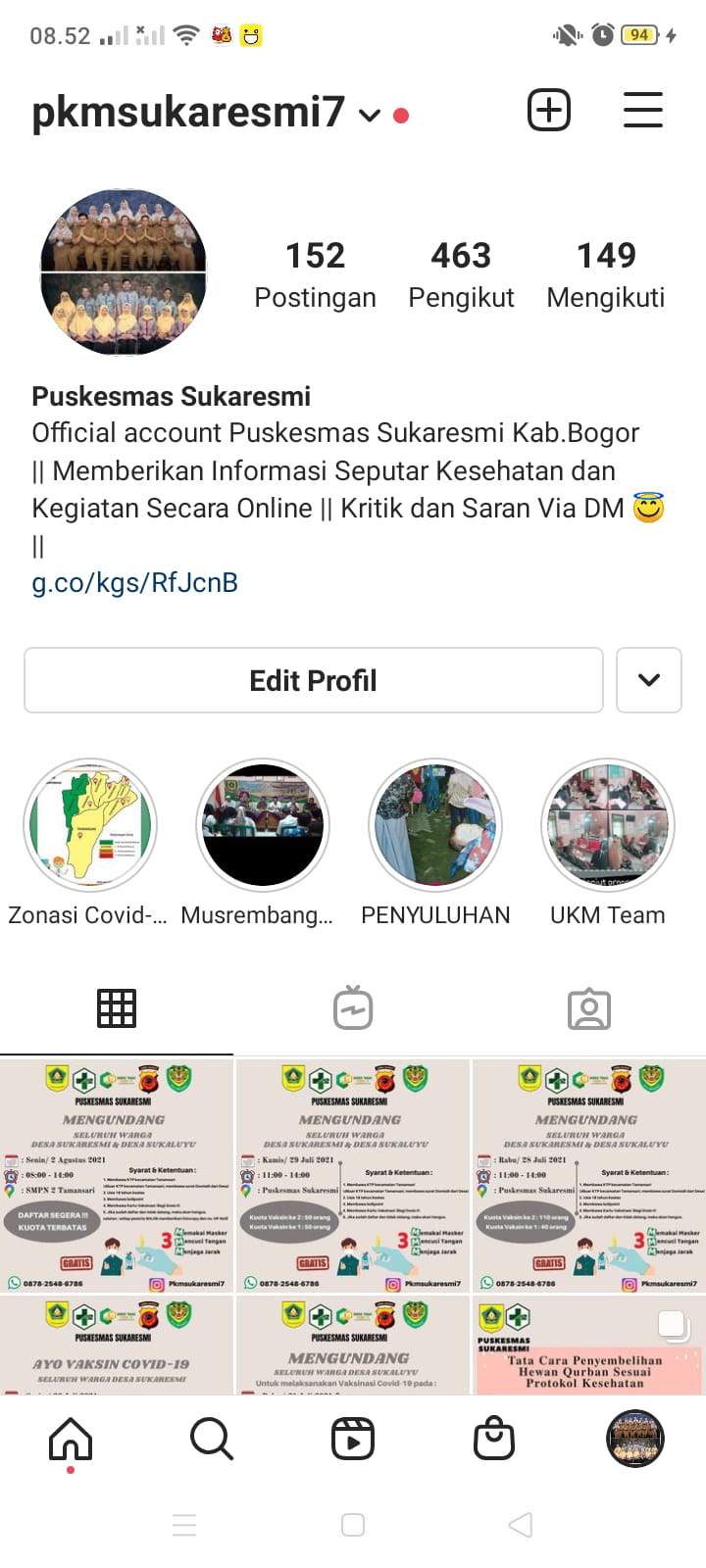 NoKegiatanBULANBULANBULANBULANBULANBULANBULANBULANBULANBULANBULANBULANNoKegiatan1234567891011121GERSIK√√√√√√